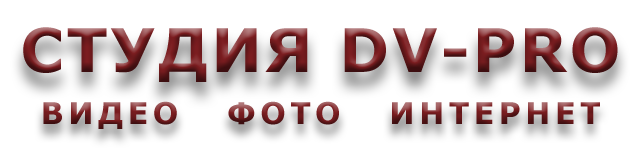 Вы хотите скачать четыре сценария проведения выпускного в детском саду.Нами была проделана работа по редактированию этого материала,поэтому мы не можем отдавать его бесплатно.Стоимость - чисто символическая: 500 рублей - за 4 сценария.Если Вам не жалко заплатить за нашу работу,Вы можете пройти внизу по ссылке "Карта сайта" - "Оплата услуг студии DV-PRO",и перевести 300 рублей на указанный счет.Затем через форму обратной связи отправьте сообщение с обратным электронным адресом.После этого я вышлю Вам 4 сценария.При заказе на видео или фото съемку Вы получаете сценарии бесплатно.Руководитель студии DV-PROАлександр Павлович.   Краткое содержание сценариев:   Золушка идет в школу
Сценарий выпускного праздника в детском саду

Персонажи: Ведущая, Мачеха, Фея, Король, Золушка, две крошки, дети. 

Ведущая:
Здравствуйте, дорогие гости! Уважаемые мамы и папы, дорогие бабушки и дедушки! Сегодня мы все немного грустим, потому что настало время расставания. Очень скоро для наших выпускников прозвенит первый школьный звонок. Позади остались дни, наполненные увлекательными путешествиями в мир непознанного, неразгаданного. Впереди непростая дорога в мир взрослой школьной жизни. А сегодня они, торжественные и взволнованные, спешат на первый в своей жизни выпускной бал. Так давайте же поддержим их нашими аплодисментами! ...................................................============================================================Сценарий выпускного в детском садуВедущий:
Подойдет неслышно осень, 
Лист нарядный с ветки сбросив. 
По дорогам золочёным, 
Не спеша сентябрь придёт. 
Для мальчишек и девчонок, 
Начиная школьный год. ...................................................============================================================Инсценирование сказки «Емеля и царская дочь»
для выпускного в детском саду
Маманя, Емеля, Царевна, Царь.Маманя сидит, вышивает. Емеля прихорашивается перед зеркалом.

Маманя:
Куда ты уходишь, сыночек?
Что вздумал ты так нарядиться?

Емеля:
Во дворец иду, между прочим.
На царевне хочу жениться! ...................................................============================================================Сценарий выпускного вечера в детском садуДействующие лица: Ведущая, Кот ученый, Отличник и Двоечник.Дети под вальс парами заходят в зал и танцуют, потом становятся кругом. Дети рассказывают перекличку: 1 ребенок:
Сегодня мы в последний раз, Собрались в этом зале.Пришёл, друзья, прощанья час, Ведь мы его так ждали! ...................................................